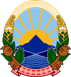 РЕПУБЛИКА СЕВЕРНА МАКЕДОНИЈАМИНИСТЕРСТВО ЗА ОБРАЗОВАНИЕ И НАУКАБрој ____________________ _______________.______ годинаДОГОВОР  за стипендија на ученици Роми од четврта категоријаСклучен на ден ____________ година, помеѓу: 1. МИНИСТЕРСТВО ЗА ОБРАЗОВАНИЕ И НАУКА со седиште на ул. „Св. Кирил и Методиј“ бр.54, 1000 Скопје, преставувано од министер Doc. Dr. Jeton Shaqiri (во натамошниот текст: давател на стипендија), од една страна и2. ______________________________________________ ученик во __________________година     (име на ученикот, име на родител/старател, презиме)	во ________________________________________________________________________                                              (назив на средното училиште)во учебната 2022/2023  година со адреса на живеење ул._______________________ бр. _______
 во _______________________, од друга страна како корисник на стипендија.                     (град)Член 1Предмет на овој договор е доделување на стипендија за ученик од ромската заедница кој е запишан во јавните или приватните средни училишта во Република Северна Македонија согласно Kонкурс за доделување стипендии на ученици Роми од јавните и приватните средни училишта во Република Северна Македонија за учебната 2022/23 бр.19-13037/ од 27.10.2022 година (во натамошниот текст: Конкурсот), утврдување на износот на стипендијата и регулирање на правата и обврските на договорните страни.Член 2На корисникот на стипендијата за учебната 2022/2023  година му се доделува стипендија од четврта категорија. Член 3Давателот на стипендијата за учебната 2022/2023 година на корисникот на стипендијата му обезбедува стипендија во месечен износ од 800,00 денари, за периодот додека трае наставната година. Член 4	Во периодот на стипендирањето, корисникот на стипендијата се обврзува:Редовно да ја запишува наредната година на образование;Да ја заврши наставната година заклучно со 31 август 2023 година; Да достави свидетелство/диплома за завршена година или образование најдоцна до 15 септември 2023 година;Редовно да ја посетува наставата (освен во случај кога отсуството ќе биде оправдано од здравствени причини со приложување на соодветна документација до училиштето);Да ги извршува задачите и да ги реализира активностите кои ќе му бидат доделени од страна на Министертвото за образование и наука;Да настојува на зголемување на неговиот/најзиниот општ успех од оцените;Да соработува со тимот од Министерството за образование и наука и да ги направи достапни информациите врзани за стипендиите и образованието;Навремено да го извести Министерството за образование и наука за сите евентуални промени во врска со неговиот/нејзиниот статус на ученик (префрлување во друго училиште, преселба, откажување од школувањето, промена на контакт итн.).Член 5Давателот на стипендијата може да го раскине договорот доколку корисникот на стипендијата не ги исполнува обврските од член 4 на овој Договор.Член 6	Во случај на спор по овој Договор, спорот ќе го решава надлежниот суд во Скопје.Член 7	Овој Договор влегува во сила со денот на неговото потпишување од двете договорни страни.Член 8	Договорот е составен во 2 (два) еднакви примероци, од кои еден за корисникот, а два за давателот на стипендијата.КОРИСНИК НА СТИПЕНДИЈАТА                                                      ДАВАТЕЛ НА СТИЕПНДИЈА                                                                                                      МИНИСТЕРТВО ЗА ОБРАЗОВАНИЕ И НАУКА                                                                                                             MINISTRIA E ARSIMIT DHE SHKENCËS_____________________________________                                  DOC. DR. JETON SHAQIRI
         (име и презиме на стипендист)                               _____________________________________
    (име и презиме на родител/старател)